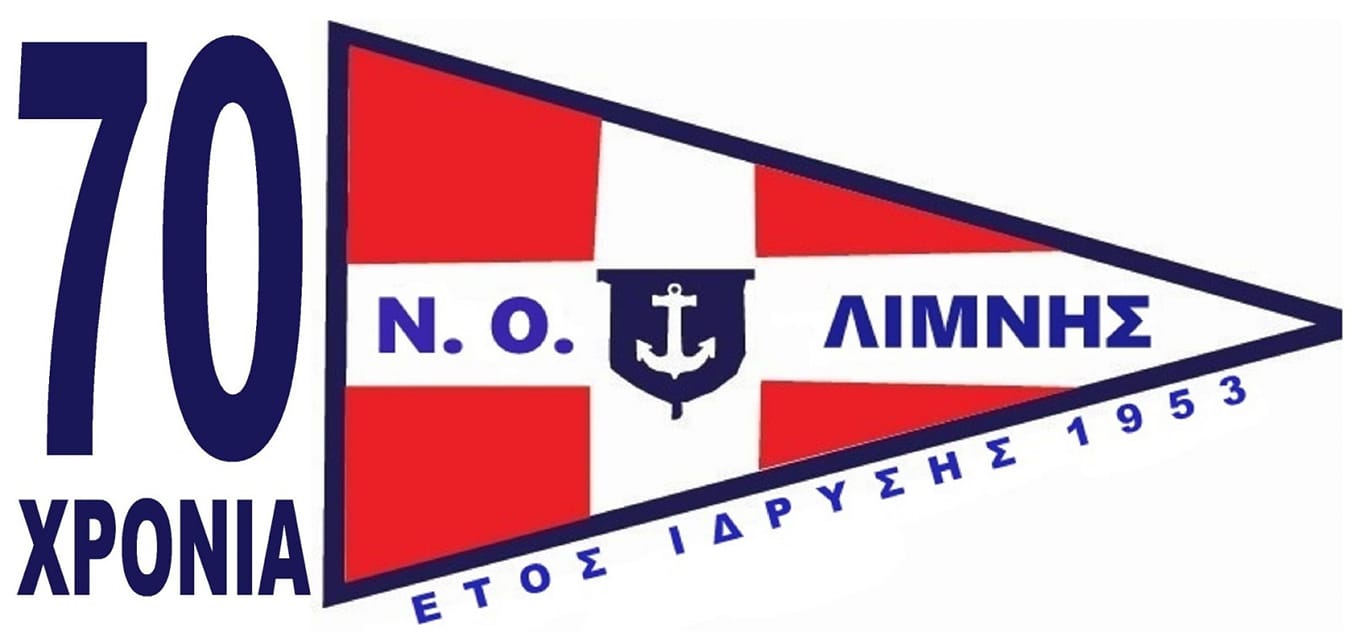 ΠΡΟΚΗΡΥΞΗΟΡΓΑΝΩΤΗΣ ΟΜΙΛΟΣ    Ο   Ναυτικός   Όμιλος   Λίμνης  προκηρύσσει σειρά ιστιοπλοϊκών Αγώνων Ανοικτής Θάλασσας, συγκεκριμένα στις 01/07/2023,στις 29/07/2023, στις 30/07/2023 και στις 30/09/2023 ,για σκάφη καταμετρημένα ORCi και  ORC Club.Οι ιστιοδρομίες των αγώνων θα διεξαχθούν στην περιοχή του Βόρειου Ευβοϊκού κόλπου.ΚΑΝΟΝΙΣΜΟΙΟι ιστιοδρομίες των αγώνων  θα διεξαχθούν σύμφωνα με τους παρακάτω κανονισμούς όπως αυτοί ισχύουν την ημερομηνία διεξαγωγής του κάθε αγώνα :Οι Διεθνείς Κανονισμοί Ιστιοδρομιών της World Sailing 2021-2024 (Racing Rules of Sailing RRS).Οι Κανόνες Εξοπλισμού Ιστιοπλοΐας της World Sailing 2021-2024 (Equipment Rules of Sailing, ERS).Ο    ειδικός  κανονισμός  ασφαλείας  για  αγώνες  ιστιοπλοΐας  ανοικτής  θαλάσσης  World Sailing 2021-2024 (Offshore Special Regulations OSR). Οι αγώνας κατατάσσονται στην κατηγορία 4 του παραπάνω κανονισμού.ORC Rating Systems RulesΟ Κανονισμός IMS.Ο ισχύων αθλητικός νόμος.Οι Διατάξεις της εθνικής αρχής EIO που αφορούν του κανονισμούς Αγώνων.Οι Ειδικές Διατάξεις της Ε.Α.Θ. για αγώνες ανοιχτής θαλάσσης για το 2023.Όλα τα σκάφη θα πρέπει να έχουν VHF με τα κανάλια 16 και 72.Από τη δύση έως την ανατολή του Ηλίου, ο Διεθνής Κανονισμός Αποφυγής Συγκρούσεων στη Θάλασσα(1972) όπως τροποποιήθηκε το Νοέμβριο 1981 αντικαθιστά το Μέρος 2 των RRS.Η παρούσα Προκήρυξη Αγώνων, οι Οδηγίες Πλου και τυχόν τροποποιήσεις τους. Σε περίπτωση αντίφασης υπερισχύουν οι Οδηγίες Πλου.COVID-19               Κατά τη σύνταξη της παρούσης Προκήρυξης όλα τα υγειονομικά πρωτόκολλα που αφορούν COVID-19 για αθλητικές διοργανώσεις έχουν ανασταλεί. Για οποιαδήποτε αλλαγή, την εβδομάδα προ της κάθε διοργάνωσης, θα υπάρξει σχετική ενημέρωση των συμμετεχόντων.ΧΟΡΗΓΟΣ ΤΗΣ ΔΙΟΡΓΑΝΩΣΗΣΣε περίπτωση χορηγού, ο διοργανωτής όμιλος δύναται να απαιτήσει από τα συμμετέχοντα σκάφη να επιδείξουν λογότυπο του χορηγού, σύμφωνα με τον κανόνα 20.4.1 του Κανονισμού της ISAF (ISAF Advertising Code).ΔΙΑΦΗΜΙΣΕΙΣΙσχύουν τα οριζόμενα στον Κώδικα Διαφημίσεων των Διεθνών Κανονισμών της ISAF (ISAF Advertising Code) και ως εκ τούτου τα σκάφη που επιθυμούν να φέρουν ατομική διαφήμιση κατά την διάρκεια του αγώνα πρέπει να είναι σύμφωνα με τις απαιτήσεις του προαναφερόμενου κανονισμού και επιπλέον με όσα ορίζει σχετικά η Εθνική τους Αρχή.4.3 Σκάφη που φέρουν ατομική διαφήμιση πρέπει να έχουν σχετική γραπτή έγκριση της ΕΑΘ/ ΕΙΟ την οποία οφείλουν να καταθέσουν μαζί με τη δήλωση συμμετοχής.ΔΙΚΑΙΩΜΑ ΣΥΜΜΕΤΟΧΗΣΣτη σειρά των Αγώνων Α/Θ  γίνονται δεκτά σκάφη που διαθέτουν έγκυρο πιστοποιητικό καταμέτρησης 2023  ORC i ή ORC club όπως απαιτούν η Εθνική Αρχή και οι κανονισμοί της κλάσης.Το δικαίωμα συμμετοχής ορίζεται σε 0€ για κάθε αγώνα του πρωταθλήματος,.ΔΗΛΩΣΕΙΣ ΣΥΜΜΕΤΟΧΗΣΟι δηλώσεις συμμετοχής πρέπει να υποβληθούν στη γραμματεία του Ν.Ο. Λίμνης.Οι δηλώσεις συμμετοχής πρέπει να είναι γραμμένες στο ειδικό έντυπο δηλώσεως συμμετοχής.Κάθε δήλωση συμμετοχής θα συνοδεύεται από:Αντίγραφο έγκυρου πιστοποιητικού καταμέτρησης 2023, όπως απαιτούν η Εθνική Αρχή και οι κανονισμοί της κλάσης.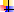 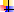 Ασφαλιστήριο συμβόλαιο του σκάφους εν ισχύ. Κατάσταση πληρώματος.Το αντίτιμο του δικαιώματος συμμετοχής.(εάν υπάρχει)Αντίγραφο της άδειας διαφήμισης, εάν το σκάφος φέρει διαφήμιση.Δηλώσεις συμμετοχής που δεν είναι σύμφωνες με τις ανωτέρω προϋποθέσεις δεν θα γίνονται δεκτές.ΧΡΟΝΟΔΙΑΓΡΑΜΜΑ  ΑΓΩΝΩΝ ΑΝΟΙΚΤΗΣ ΘΑΛΑΣΣΑΣ 2023Οι δηλώσεις συμμετοχής για κάθε αγώνα υποβάλλονται πριν την ημερομηνία που αναφέρεται στον παρακάτω πίνακα.ΔΙΑΧΩΡΙΣΜΟΣ / ΣΥΓΧΩΝΕΥΣΗ ΚΛΑΣΕΩΝΗ Επιτροπή αγώνα έχει το δικαίωμα να συγχωνεύσει ή να διαχωρίσει τις κλάσεις ανάλογα με την συμμετοχή, σύμφωνα με τις ειδικές διατάξεις της ΕΑΘ/Ε.Ι.Ο. Η τελικές καταστάσεις συγχώνευσης – διαχωρισμού των κλάσεων θα δοθούν στην συγκέντρωση κυβερνητών.Θα γίνει συγχώνευση των κλάσεων των σκαφών που είναι καταμετρημένα κατά ORCi καιORC Club.ΣΥΣΤΗΜΑ ΔΙΟΡΘΩΣΕΩΣ ΧΡΟΝΟΥ	Για όλες τις ιστιοδρομίες των αγώνων για την εξαγωγή αποτελεσμάτων, θα εφαρμοστεί το σύστημα εξαγωγής αποτελεσμάτων "Time on Time".ΣΥΣΤΗΜΑ ΒΑΘΜΟΛΟΓΙΑΣΘα εφαρμοστεί το σύστημα χαμηλής βαθμολογίας, σύμφωνα με τον κανόνα Α4 του παραρτήματος Α, του διεθνούς κανονισμού ιστιοδρομιών World Sailing 2021-2024 10.2 Ο συντελεστής βαρύτητας για όλες τις ιστιοδρομίες είναι 1.00.10.3 Στην συγκεντρωτική βαθμολογία κάθε σκάφους δεν θα υπολογιστεί η ιστιοδρομία με την χειρότερη βαθμολογία.ΟΔΗΓΙΕΣ ΠΛΟΥΟι Οδηγίες Πλου θα δοθούν στους εντεταλμένους εκπροσώπους των συμμετεχόντων σκαφών στην Συγκέντρωση Κυβερνητών.ΕΛΕΓΧΟΣ ΚΑΤΑΜΕΤΡΗΣΕΩΝ ΚΑΙ ΕΠΙΘΕΩΡΗΣΗ ΣΥΜΜΕΤΕΧΟΝΤΩΝ ΣΚΑΦΩΝΘα γίνει έλεγχος των σκαφών σύμφωνα με όσα ορίζονται στον Κανονισμό Αγώνων της Ε.Α.Θ./Ε.Ι.Ο..Η Επιτροπή Αγώνων διατηρεί το δικαίωμα ελέγχου σκαφών απροειδοποίητα, σε οποιαδήποτε χρονική στιγμή και σε οποιοδήποτε σημείο (στεριά ή θάλασσα) κατά το διάστημα από την συγκέντρωση κυβερνητών μέχρι και μία ώρα μετά τον τερματισμό του τελευταίου σκάφους.Στην διάθεση της Επιτροπής Καταμέτρησης πρέπει να υπάρχει σε κάθε σκάφος αντίγραφο του πιστοποιητικού καταμέτρησης μαζί με το Measurement Inventory (όπου απαιτείται).Μόνο καταμετρημένα και σφραγισμένα πανιά μπορούν να χρησιμοποιηθούν στις κατηγορίες ORC International, ORC Club. Ο εντεταλμένος εκπρόσωπος κάθε συμμετέχοντος σκάφους υποχρεούται πριν από την έναρξη της επιθεώρησης να καταθέσει στην Επιτροπή Ελέγχου κατάλογο των πανιών που βρίσκονται στο σκάφος, είτε να αναφέρονται αυτά στο πιστοποιητικό.Ο ιδιοκτήτης ή ο εντεταλμένος εκπρόσωπος κάθε συμμετέχοντος σκάφους πρέπει να γνωρίζει ότι σύμφωνα με τον κανονισμό R.R.S. 78.1 έχει την ευθύνη να διατηρεί το σκάφος σύμφωνα με τους κανονισμούς της κλάσης.ΚΑΤΑΣΤΑΣΗ ΠΛΗΡΩΜΑΤΟΣΟ εντεταλμένος εκπρόσωπος κάθε συμμετέχοντος σκάφους οφείλει να καταθέσει γραπτή κατάσταση με τα ονόματα όλων των επιβαινόντων, σε ειδικό έντυπο που διατίθεται από την γραμματεία μαζί με την δήλωση συμμετοχής.Η κατάσταση πληρώματος μπορεί να τροποποιηθεί μέχρι την συγκέντρωση κυβερνητών. Μετά από αυτήν την ημερομηνία αλλαγές στην σύνθεση του πληρώματος επιτρέπεται μόνο εφόσον ενημερωθεί γραπτά η επιτροπή αγώνων σε ειδικό έντυπο που υπάρχει μέσα στις οδηγίες Πλου το αργότερο 1 ώρα πριν την εκκίνηση κάθε ιστιοδρομίας. Για λόγους ασφαλείας και ευθύνης τόσο του εντεταλμένου εκπρόσωπου του σκάφους όσο και της Επιτροπής Αγώνων, η διαπίστωση λανθασμένης ή ελλιπούς κατάστασης πληρώματος μπορεί να επιφέρει ακύρωση του σκάφους στη συγκεκριμένη ιστιοδρομία.Το συνολικό βάρος των μελών του πληρώματος κάθε σκάφους ORCi & ORC Club δεν επιτρέπεται να υπερβαίνει το μέγιστο αναγραφόμενο στο πιστοποιητικό καταμέτρησης.ΔΙΚΑΙΩΜΑΤΑ ΧΡΗΣΗΣΌλοι οι συμμετέχοντες στη  σειρά των ιστιοπλοϊκών Αγώνων Ανοικτής Θάλασσας 2023 του  Ναυτικού Ομίλου Λίμνης αποδέχονται αυτόματα ότι ο Ναυτικός Όμιλος Λίμνης Ευβοίας και ο χορηγός της διοργάνωσης, εάν υπάρχει, διατηρούν το δικαίωμα επ’ αόριστον, να δημιουργούν, χρησιμοποιούν και προβάλλουν κατά την κρίση τους, κινηματογραφικές εικόνες και ζωντανές αναμεταδόσεις σε φιλμ ή βίντεο και οποιαδήποτε αναπαραγωγή τους κατά την διάρκεια και μετά τους αγώνες, χωρίς καμία οικονομική απαίτηση. Τα ονόματα των συμμετεχόντων και βιογραφικό υλικό μπορούν επίσης να χρησιμοποιηθούν ή αναπαραχθούν με οιονδήποτε γνωστό τρόπο.ΕΥΘΥΝΗ15.1 Όλοι οι συμμετέχοντες στη σειρά των ιστιοπλοϊκών Αγώνων Ανοικτής Θάλασσας 2023 του Ναυτικού Ομίλου Λίμνης αποδέχονται ότι διέπονται από τους Διεθνείς Κανονισμούς Ιστιοδρομιών της, World Sailing 2021-2024 (Racing Rules of Sailing RRS) τις Οδηγίες πλου και την Προκήρυξη του Αγώνα. Όλοι οι συμμετέχοντες αποδέχονται να αναλάβουν εξ’ ολοκλήρου οποιαδήποτε ευθύνη για τις ναυτικές ικανότητες του σκάφους τους, την εξαρτία, τις ικανότητες του πληρώματος και τον εξοπλισμό ασφαλείας. Όλοι οι συμμετέχοντες επίσης αποδέχονται να αναλάβουν εξ’ ολοκλήρου οποιαδήποτε ευθύνη για ζημιές που μπορεί να προκληθούν σε τρίτα άτομα ή τα υπάρχοντά τους, τους εαυτούς τους ή τα υπάρχοντά τους, τόσο στη στεριά όσο και στη θάλασσα ως συνέπεια της συμμετοχής τους στη διοργάνωση, απαλλάσσοντας από κάθε ευθύνη τον Ναυτικό Όμιλο Λίμνης, την Επιτροπή Αγώνων, την Επιτροπή Ενστάσεων, Τεχνική Επιτροπή ,τον χορηγό, εάν υπάρχει, και οποιοδήποτε μέλος εμπλεκόμενο στην διοργάνωση κάτω από οποιαδήποτε ιδιότητα και αποδέχονται εξ’ ολοκλήρου την ευθύνη για την συμπεριφορά και την ενδυμασία των πληρωμάτων των σκαφών, των αντιπροσώπων και των φιλοξενουμένων τους. Ο Ναυτικός Όμιλος Λίμνης , η Οργανωτική Επιτροπή, η Επιτροπή Ενστάσεων, η Επιτροπή Αγώνων, η Τεχνική Επιτροπή , ο χορηγός του αγώνα, εάν υπάρχει, και οποιοδήποτε άλλο άτομο εμπλεκόμενο στην διοργάνωση τις σειράς των ιστιοπλοϊκών Αγώνων Ανοικτής Θάλασσας 2023 δεν φέρουν καμία ευθύνη για σωματική ή υλική ζημιά, τραυματισμό ή θάνατο ή ότι άλλο ήθελε συμβεί, πριν, κατά την διάρκεια ή μετά τον αγώνα. Στην δήλωση συμμετοχής, ο εντεταλμένος εκπρόσωπος κάθε σκάφους θα απαιτηθεί να υπογράψει σχετική δήλωση όπου θα αποδέχεται αυτή την αποποίηση ευθύνης. Η ασφάλεια του σκάφους και η διαχείρισή του, συμπεριλαμβανομένης της ασφάλειας προς τρίτους, είναι αποκλειστική ευθύνη του ιδιοκτήτη / κυβερνήτη, ο οποίος απαιτείται να εξασφαλίσει ότι το σκάφος είναι απόλυτα αξιόπλοο και κυβερνάται από πλήρωμα ικανό σε αριθμό και εμπειρία, το οποίο βρίσκεται σε κατάλληλη φυσική κατάσταση να αντιμετωπίσει δύσκολες καιρικές συνθήκες. Ο ιδιοκτήτης / κυβερνήτης πρέπει να εξασφαλίζει την καλή κατάσταση της γάστρας, της εξαρτίας και όλου του εξοπλισμού του σκάφους. Ο ίδιος πρέπει να εξασφαλίζει ότι όλος ο εξοπλισμός ασφαλείας συντηρείται κατάλληλα και ότι το πλήρωμα γνωρίζει που βρίσκεται και πως χρησιμοποιείται. Εφιστούμε την προσοχή στον θεμελιώδη κανόνα R.R.S. 4 του Μέρους Ι των Διεθνών Κανονισμών Ιστιοδρομιών της I.S.A.F. «Απόφαση για την συμμετοχή σε ιστιοδρομία».ΑΣΦΑΛΕΙΑ ΣΚΑΦΩΝΌλα τα συμμετέχοντα σκάφη οφείλουν να έχουν έγκυρη ασφαλιστική κάλυψη αστικής ευθύνης έναντι τρίτων περιλαμβάνουσα την συμμετοχή σε αγώνες σύμφωνα με την σχετική οδηγία της ΕΑΘ/ΕΙΟ. Το ασφαλιστήριο συμβόλαιο πρέπει να καλύπτει ρητά την αστική ευθύνη έναντι τρίτων κατά την συμμετοχή του σκάφους σε αγώνες ιστιοπλοΐας.ΕΠΑΘΛΑΘα απονεμηθούν έπαθλα στους νικητές (1ο, 2ο και 3ο νικητή) .ΑΠΟΝΟΜΗ ΕΠΑΘΛΩΝΗ απονομή επάθλων στους νικητές θα γίνει σε χώρο και χρόνο που θα ανακοινωθεί έγκαιρα από τον Ν.Ο. ΛΙΜΝΗΣ  στους συμμετέχοντες.Ιούνιος 2023Η Οργανωτική Επιτροπήα/αΗμερομηνίαΟνομασία ΑγώναΏρα ΕκκίνησηςΔιαδρομήΑπόσταση1Σαβ 01/07/23ΕΛΥΜΝΙΟΝ15:30ΛΙΜΝΗ –ΠΕΡΙΠΛΟΥΣ ΣΗΜΑΝΤΗΡΩΝ-ΛΙΜΝΗ17ΝΜ2Σαβ.29/07/23ΑΤΑΛΑΝΤΗ Ι15.30ΛΙΜΝΗ-ΑΤΑΛΑΝΤΗ15 ΝΜ  3Κυρ.30/07/23        ΑΤΑΛΑΝΤΗ ΙΙ10.30ΑΤΑΛΑΝΤΗ-ΛΙΜΝΗ13 ΝΜ4Σαβ 30/09/23ΑΦΑΝΗΣ ΝΑΥΤΗΣ15.30ΛΙΜΝΗ-ΠΕΡΙΠΛΟΥΣ ΣΗΜΑΝΤΗΡΩΝ-ΛΙΜΝΗ17ΝΜΟνομασία ΑγώναΛήξη ορίου συμμετοχής & Συγκέντρωση κυβερνητών.Λήξη ορίου συμμετοχής & Συγκέντρωση κυβερνητών.ΑΦΑΝΗΣ ΝΑΥΤΗΣ 01/07/2023 ώρα 12:00 01/07/2023 ώρα 12:00ΑΤΑΛΑΝΤΗ Ι & ΙΙΑΤΑΛΑΝΤΗ Ι & ΙΙ 29/07/2023 ώρα 12:00ΕΛΥΜΝΙΟΝΕΛΥΜΝΙΟΝ30/09/2023 ώρα 12:00